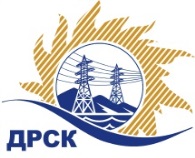 Акционерное Общество«Дальневосточная распределительная сетевая  компания»ПРОТОКОЛ № 305/УТПиР -Рзаседания Закупочной комиссии по рассмотрению заявок по открытому запросу предложений на право заключения договора на выполнение работ: «Корректировка рабочей и проектной документации "Расширение ПС 110/35/6 кВ "Алдан" с заменой силовых трансформаторов с 16 МВА на 25 МВА и установка силового трансформатора на 25 МВА" филиал ЮЯЭС»Закупка  151 р. 2.2.1. ГКПЗ 2018          Способ и предмет закупки: открытый запрос предложений  на право заключения Договора на выполнение работ: «Корректировка рабочей и проектной документации "Расширение ПС 110/35/6 кВ "Алдан" с заменой силовых трансформаторов с 16 МВА на 25 МВА и установка силового трансформатора на 25 МВА" филиал ЮЯЭС», закупка 151 р. 2.2.1. ГКПЗ 2018ПРИСУТСТВОВАЛИ:  члены постоянно действующей Закупочной комиссии 1-го уровня АО «ДРСК».           ВОПРОСЫ, ВЫНОСИМЫЕ НА РАССМОТРЕНИЕ ЗАКУПОЧНОЙ КОМИССИИ: О  рассмотрении результатов оценки заявок Участников.Об отклонении заявки ООО "Инженерный центр энергетических решений". Об отклонении заявки     ООО "Технопромсервис". О признании заявок соответствующими условиям Документации о закупке.О предварительной ранжировке заявок.О проведении переторжки.РЕШИЛИ:По вопросу № 1Признать объем полученной информации достаточным для принятия решения.Утвердить цены, полученные на процедуре вскрытия конвертов с заявками участников открытого запроса предложений.         По вопросу № 2         Отклонить заявку Участника ООО "Инженерный центр энергетических решений" (660064, г. Красноярск, ул. Ак. Вавилова, 2Д)  от дальнейшего рассмотрения на основании п. 2.8.2.5 б) Документации о закупке, как несоответствующее следующим требованиям:По вопросу № 3     Отклонить заявку Участника ООО "Технопромсервис" (115230, г. Москва, проезд Хлебозаводский, д.7, стр.9, комната 8) от дальнейшего рассмотрения на основании п.2.8.2.5 б), в) Документации о закупке, как несоответствующее следующим требованиям: По вопросу № 4       Признать заявки ООО "Союзэнергопроект", ООО "Электросервиспроект", ООО "Проектно-монтажная компания Сибири", ООО "Северэнергопроект",  ООО «Северный Стандарт», ООО  «Енисей Инжиниринг», ООО «Архитектурно-строительная компания «Барс», ООО  "Техно Базис", АО "Гидроэлектромонтаж"  соответствующими условиям Документации о закупке и принять их к дальнейшему рассмотрению.       По вопросу № 5       Утвердить предварительную ранжировку предложений Участников:5 место -  присвоено участнику ООО "Проектно-монтажная компания Сибири" 
 т.к. при оценке опыта по проектированию ПС 110 кВ  участнику поставлено 5 баллов;                9 место - присвоено участнику ООО "ТехноБазис" т.к. при оценке опыта по проектированию ПС 110 кВ  участнику поставлено 0 баллов (раздел 9 Документации о закупке).7 место - присвоено участнику ООО  «Енисей Инжиниринг» т.к. при оценке опыта по проектированию ПС 110 кВ  участнику поставлено 5 баллов, при оценке деловой репутации (участие в судебных разбирательствах) поставлено 5 баллов (раздел 9 Документации о закупке); 8 место  -  присвоено участнику ООО "Союзэнергопроект" т.к. при оценке опыта по проектированию ПС 110 кВ  участнику поставлено 3 балла, при оценке деловой репутации (участие в судебных разбирательствах) поставлено 0 баллов (раздел 9 Документации о закупке).               По вопросу № 6Провести переторжку. Допустить к участию в переторжке предложения следующих участников: ООО "Союзэнергопроект", ООО "Электросервиспроект", ООО "Проектно-монтажная компания Сибири", ООО "Северэнергопроект",  ООО «Северный Стандарт», ООО  «Енисей Инжиниринг», ООО «Архитектурно-строительная компания «Барс», ООО  "Техно Базис", АО "Гидроэлектромонтаж". Определить форму переторжки: очная. Процедура переторжки будет проводиться в соответствии с Регламентом Торговой площадки Системы https://rushydro.roseltorg.ru.Установить шаг переторжки в размере 0,2 % от начальной (максимальной) цены договора за одну единицу. Назначить переторжку на 16:00 часов местного (Благовещенского) времени (10:00 часов Московского времени) 17.04.2018г.Файл(ы) с новой ценой должны быть предоставлены в течение 24 часов с момента завершения процедуры переторжки на ЭТП путем изменения состава заявки .(Если Участник запроса предложений не предоставит файлы с ценой для переторжки, то его заявка останется действующей с ранее объявленной ценой).Место проведения переторжки: Единая электронная торговая площадка (АО «ЕЭТП»), по адресу в сети «Интернет»: https://rushydro.roseltorg.ruэлектронная торговая площадка (АО «ЕЭТП»), по адресу в сети «Интернет»: https://rushydro.roseltorg.ru.Исп. Чуясова.Тел. (4162) 397-268г. Благовещенск«16» апреля  2018№п/пНаименование Участника закупкиЦена заявки на участие в закупке,  руб.1ООО "Союзэнергопроект" 
ИНН/КПП 7728670290/772801001 
ОГРН 50877460864349 624 610.00 руб. без учета НДСНДС не предусмотрен2ООО "Инженерный центр энергетических решений" 
ИНН/КПП 2460229001/246401001 
ОГРН 11124680147029 608 649.49 руб. без учета НДС11 338 206.40 руб. с учетом НДС3ООО "Электросервиспроект" 
ИНН/КПП 7901529610/790101001 
ОГРН 10679010132907 403 600.00 руб. без учета НДСНДС не предусмотрен4ООО "Проектно-монтажная компания Сибири" 
ИНН/КПП 2465208654/771401001 
ОГРН 10824680230439 600 000.00 руб. без учета НДС11 328 000.00 руб. с учетом НДС5ООО "Северэнергопроект" 
ИНН/КПП 3525157938/352501001 
ОГРН 10535001419809 613 753.09 руб. без учета НДС11 344 228.65 руб. с учетом НДС6ООО «Северный Стандарт» 
ИНН/КПП 3525135814/771801001 
ОГРН 10435000457099 462 095.33 руб. без учета НДС11 165 272.49 руб. с учетом НДС7ООО  «Енисей Инжиниринг»
ИНН/КПП 2460212167/246501001 
ОГРН 10824680547349 624 610.00 руб. без учета НДС11 357 039.80 руб. с учетом НДС8ООО "Технопромсервис" 
ИНН/КПП 7743945301/772401001 
ОГРН 51477463021609 143 379.50 руб. без учета НДС10 789 187.81 руб. с учетом НДС9ООО «Архитектурно-строительная компания «Барс» 
ИНН/КПП 3812057503/381201001 
ОГРН 11638500747949 389 177.54 руб. без учета НДСНДС не предусмотрен10ООО  "Техно Базис" 
ИНН/КПП 3812143992/384901001 
ОГРН 11238500430419 600 000.00 руб. без учета НДС11 328 000.00 руб. с учетом НДС11АО "Гидроэлектромонтаж" 
ИНН/КПП 2801085955/280150001 
ОГРН 10228005160349 579 623.62 руб. без учета НДС11 303 955.87 руб. с учетом НДСОснования для отклоненияФ.И.О. экспертаУчастник имеет кризисное финансовое состояние (0,42 балла), что не соответствует п.2.5.1.1 б) Документации о закупке.Лаптев И.А.Основания для отклоненияФ.И.О. экспертаУчастник не предоставил выписку из реестра членов СРО, осуществляющих деятельность в области инженерных изысканий, что не соответствует п.7 ТЗ.Иванина Г.Ю.Участник предоставил письмо о подаче оферты со сроком действия заявки менее 90 календарных дней со дня, следующего за днем проведения процедуры вскрытия конвертов с заявками (78 дней), что не соответствует п. 4.2.13 Документации о закупке. Елисеева М.Г.Место в предварительной ранжировкеНаименование участника Цена предложения на участие в закупке без НДС, руб.Балл по неценовой предпочтительностиПрименение приоритета в соответствии с 925-ПП 1 местоООО "Электросервиспроект" 
ИНН/КПП 7901529610/790101001 
ОГРН 10679010132907 403 600.00 1,5384Нет2 местоООО «Архитектурно-строительная компания «Барс» 
ИНН/КПП 3812057503/381201001 
ОГРН 11638500747949 389 177.54 0,6101Нет3 местоООО «Северный Стандарт» 
ИНН/КПП 3525135814/771801001 
ОГРН 10435000457099 462 095.33 0,5760Нет4 местоАО "Гидроэлектромонтаж" 
ИНН/КПП 2801085955/280150001 
ОГРН 10228005160349 579 623.62 0,5210Нет5 местоООО "Проектно-монтажная компания Сибири" 
ИНН/КПП 2465208654/771401001 
ОГРН 10824680230439 600 000.00 0,5115Нет6 местоООО "Северэнергопроект" 
ИНН/КПП 3525157938/352501001 
ОГРН 10535001419809 613 753.09 0,5051Нет7 местоООО  «Енисей Инжиниринг»
ИНН/КПП 2460212167/246501001 
ОГРН 10824680547349 624 610.00 0,5000Нет8 местоООО "Союзэнергопроект" 
ИНН/КПП 7728670290/772801001 
ОГРН 50877460864349 624 610.00 0,2700Нет9 местоООО  "Техно Базис" 
ИНН/КПП 3812143992/384901001 
ОГРН 11238500430419 600 000.00 0,0615НетСекретарь Закупочной комиссии  
1 уровня АО «ДРСК____________________М.Г. Елисеева